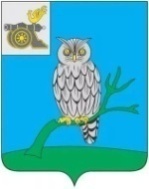 АДМИНИСТРАЦИЯ МУНИЦИПАЛЬНОГО ОБРАЗОВАНИЯ«СЫЧЕВСКИЙ РАЙОН»  СМОЛЕНСКОЙ ОБЛАСТИ П О С Т А Н О В Л Е Н И Еот  03 ноября 2021 года  № 605Об основных направлениях бюджетной и налоговой политики  Сычевского городского поселения Сычевского района Смоленской области на 2022 год и плановый период 2023 и 2024 годов           В соответствии со статьей 172 Бюджетного кодекса Российской Федерации, Уставом Сычевского городского поселения Сычевского района Смоленской области, Администрация муниципального образования «Сычевский район» Смоленской области п о с т а н о в л я е т:1. Утвердить основные направления  бюджетной и  налоговой политики Сычевского городского поселения Сычевского района Смоленской области              на 2022 год и плановый период 2023 и 2024 годов согласно приложению.2. Настоящее постановление  подлежит размещению на официальном сайте Администрации муниципального образования "Сычевский район" Смоленской области.Глава муниципального образования«Сычевский район» Смоленской области                                     Т.В. НиконороваПриложение к постановлению Администрациимуниципального образования«Сычевский район»Смоленской областиот  03.11.2021 года № 605Основные направления бюджетной и налоговой политики Сычевского городского поселения Сычевского района Смоленской области на 2022 год и на плановый период 2023 и 2024 годовI. Общие положенияОсновные направления  бюджетной и налоговой политики Сычевского городского поселения Сычевского района Смоленской области на 2022 год                    и на плановый период 2023 и 2024 годов подготовлены в соответствии                          с требованиями Бюджетного кодекса Российской Федерации. Основной целью бюджетной и налоговой политики Сычевского городского поселения Сычевского района Смоленской области является определение условий, принимаемых для составления проекта бюджета Сычевского городского поселения Сычевского района Смоленской области на 2022 год и плановый период 2023 и 2024 годов (далее - местный бюджет), подходов к его формированию, основных характеристик и прогнозируемых параметров  местного бюджета.Бюджетная и налоговая политика Сычевского городского поселения  Сычевского района Смоленской области на 2022 год и на плановый период 2023 и 2024 годов ориентирована в первую очередь на реализацию основных задач, определенных посланием Президента Российской Федерации Федеральному Собранию Российской Федерации от 21 апреля  2021 года, Указами Президента Российской Федерации от 7 мая 2018 года № 204 «О национальных целях и стратегических задачах развития Российской Федерации на период до 2024 года» и от 21 июля 2020 года № 474 «О национальных целях развития Российской Федерации на период до 2030 года» и Основными направления бюджетной и налоговой политики Смоленской области                             на 2022 год и плановый период 2023 и 2024 годов.II. Основные направления налоговой политикиНалоговая политика на 2022 год и на плановый период 2023 и 2024 годов в области доходов бюджета Сычевского городского поселения отражает преемственность целей и задач налоговой политики и направлена                                  на сохранение и развитие  налоговой базы в сложившихся экономических условиях с учетом консервативной оценки доходного потенциала,  своевременного реагирования на принимаемые государством меры, направленные на поддержку отдельных отраслей экономики и изменения порядка  налогового администрирования. Первоочередными задачами налоговой политики в области доходов являются:- реализация политики, направленной на увеличение налоговой базы бюджета Сычевского городского  поселения Сычевского  района Смоленской области;- своевременная реализация изменений федерального и регионального налогового законодательства в части налогов, поступающих в бюджет Сычевского городского поселения Сычевского  района Смоленской области;- совершенствование взаимодействия с налоговыми органами, усиление мер воздействия на плательщиков, имеющих задолженность по платежам, поступающим в бюджет Сычевского городского поселения Сычевского  района Смоленской области;- совершенствование процедуры администрирования доходов бюджета Сычевского городского  поселения Сычевского  района Смоленской области, усиление ее контрольной функции;- увеличение поступлений доходов от повышения эффективности управления муниципальной собственностью.III. Основные направления бюджетной политикиБюджетная политика в области расходов в 2022-2024 годах будет  направлена на дальнейшее развитие экономики и социальной сферы, повышение уровня и  качества жизни населения, решение приоритетных  для Сычевского городского поселения  задач. При формировании бюджета Сычевского городского поселения необходимо обеспечить финансированием действующие расходные обязательства. Принятие новых расходных обязательств должно   проводиться с учетом их эффективности и возможных сроков и механизмов реализации в пределах  имеющихся  ресурсов, ключевыми требованиями   должны стать бережливость и максимальная отдача. Основными направлениями бюджетной политики в области расходов бюджета Сычевского городского поселения являются:определение  четких приоритетов использования бюджетных  средств                   с учетом текущей экономической ситуации: при планировании  бюджетных ассигнований следует детально оценить  содержание муниципальных программ городского поселения, соразмерив объемы их финансового обеспечения                           с реальными возможностями местного  бюджета.Приоритетные расходы бюджета Сычевского  городского поселения                   на  2022 год и на  плановый период 2023 и 2024 годовВ рамках выработанных бюджетных  подходов к формированию расходов бюджета  Сычевского  городского поселения  на предстоящие три года будут обеспечены следующие приоритеты в  отраслях бюджетной сферы Сычевского городского  поселения.               В сфере дорожного хозяйства: Бюджетные ассигнования на дорожное хозяйство планируются в пределах прогнозируемого объема доходов от поступления акцизов на автомобильный бензин, прямогонный бензин, дизельное топливо, моторные масла для дизельных и (или) карбюраторных (инжекторных) двигателей, подлежащих зачислению в областной бюджет                      с последующим распределением в дорожный фонд Сычевского городского поселения Сычевского района Смоленской области.Средства муниципального дорожного фонда направляются на финансовое обеспечение  деятельности по проектированию, строительству, реконструкции, капитальному ремонту, ремонту и содержанию автомобильных дорог общего пользования местного значения. В сфере жилищно-коммунального хозяйства: В 2022-2024 годах продолжится работа по формированию благоприятной среды  для проживания населения и повышения уровня внешнего благоустройства территории.                         В рамках основных направлений предстоит решение следующих ключевых задач:- организация уличного освещения;- организация содержания мест захоронения, парков, скверов;- организация благоустройства городского поселения.При подготовке и реализации решений о произведении бюджетных расходов необходимо учитывать условия более оперативного решения этих вопросов и соблюдать принцип оптимизации расходов.  